______________________________________________________________________________423993, РТ, Муслюмовский район. с. Большой Чекмак,  ул. Центральная 1, Bchak.Mus@tatar.ru     тел. (8-85556) 3-10-97_ИНН 1629003939,  КПП 162901001, ОГРН 1061687005160, ОКАТО 92242816000________с. Большой Чекмак                                                                                      «11»  января  2022г.        ПОСТАНОВЛЕНИЕ № 1Об определении мест временного складирования снега	В целях обеспечения своевременной очистки дорог и улиц в период интенсивных снегопадов, упорядочения уборки территории в Новоусинском сельском поселении в зимний период 2022 года и определения мест временного складирования снега в соответствии со статьёй 14 Федерального закона от 06.10.2003 №131-ФЗ «Об общих принципах организации местного самоуправления в Российской Федерации», Федеральным законом от 10.01.2002 г. № 7 ФЗ «Об охране окружающей среды»,  Исполнительный комитет Большечекмакского сельского поселения ПОСТАНОВЛЯЕТ:       1. Определить в качестве мест открытых площадок для временного складирования снега в зимний период 2022 года следующие территории:        пустырь, расположенный вблизи села Большой Чекмак площадью 300,00 кв.м., на участке, примыкающего к земельному участку  с кадастровым номером 16:29:190202:25.       2. Контроль за исполнение настоящего постановления оставляю за собой.Руководитель исполнительного комитета Большечекмакского сельского поселения Муслюмовского муниципального района Республики Татарстан                                                          Габидуллин И.М.РЕСПУБЛИКА ТАТАРСТАНИСПОЛКОМ  БОЛЬШЕЧЕКМАКСКОГО СЕЛЬСКОГО ПОСЕЛЕНИЯ МУСЛЮМОВСКОГО МУНИЦИПАЛЬНОГО РАЙОНА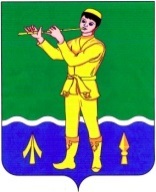 ТАТАРСТАН РЕСПУБЛИКАСЫ МӨСЛИМ МУНИЦИПАЛЬ РАЙОНЫ ОЛЫ ЧАКМАК АВЫЛ ЖИРЛЕГЕ БАШКАРМА КОМИТЕТЫ 